    　　　　やまなし心のバリアフリー宣言事業所☆ この企業・事業所へのお問い合わせ先 　 ホームページ　 http://www.sip-shinwakai.jp/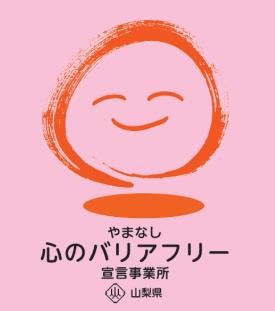 所在地   韮崎市穴山町４４３３－１担当部署   －（登録なし）担当者   －（登録なし）電話番号   ０５５１－２５－５８６６ＦＡＸ番号   ０５５１－２５－５８６９事業所名 社会福祉法人信和会 わ～く穴山の里宣言内容 ◇　全ての障害者に対して、障害を理由とする不当な差別をいたしません。◇　全ての障害者に対して、合理的な配慮の提供に努めます。◇　障害者と障害者でない者が相互に人格と個性を尊重し合いながら共に暮らすことができる共生社会の構築に係る取組を進めます。主な取組 ○　わ～く穴山では、「生きる力を身につける」をテーマに掲げ施設利用者への支援を展開しております。「生きる力」とは、親亡き後に地域社会で生きていくための力であり、働きながら生活できる力です。挨拶・身だしなみ・困ったときに相談できる等、基本的な力を身につけることができるように支援して参ります。